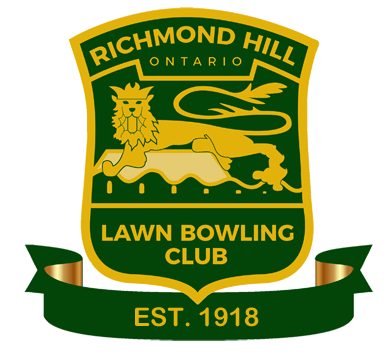 RICHMOND HILL LAWN BOWLING CLUB2022 Registration Form       New BowlersRICHMOND HILL LAWN BOWLING CLUB2022 Registration Form       New BowlersRICHMOND HILL LAWN BOWLING CLUB2022 Registration Form       New BowlersRICHMOND HILL LAWN BOWLING CLUB2022 Registration Form       New BowlersRICHMOND HILL LAWN BOWLING CLUB2022 Registration Form       New BowlersName:   Name:   Name:   Name:   Name:   Name:   Address:Address:Address:Address:Address:Address:Postal Code:Postal Code:Postal Code:Phone#:Phone#:Email:Email:Email:Email:I give permission to share my phone # and email address with other RHLBC members.    I give permission to share my phone # and email address with other RHLBC members.    I give permission to share my phone # and email address with other RHLBC members.                   Yes             No               Yes             No               Yes             NoSignatureSignatureEmergency Contact Info:Emergency Contact Info:Name:   Name:   Name:   Name:   Phone #:   Phone #:   Relationship:   Relationship:   Relationship:   Relationship:   New Bowler Member Fee   New Bowler Member Fee   New Bowler Member Fee   New Bowler Member Fee   $135.00Use of Club Bowls for the season        (Covid-19 Conditions may apply)Use of Club Bowls for the season        (Covid-19 Conditions may apply)Use of Club Bowls for the season        (Covid-19 Conditions may apply)Use of Club Bowls for the season        (Covid-19 Conditions may apply)$0.00Locker Rental  Locker # ______         (If Covid-19 Conditions apply)Locker Rental  Locker # ______         (If Covid-19 Conditions apply)Locker Rental  Locker # ______         (If Covid-19 Conditions apply)Locker Rental  Locker # ______         (If Covid-19 Conditions apply)$0.00Use of Club Ubi Launcher                           (Conditions may apply)Use of Club Ubi Launcher                           (Conditions may apply)Use of Club Ubi Launcher                           (Conditions may apply)Use of Club Ubi Launcher                           (Conditions may apply)$0.00Payment Amount:Payment Amount:Cheque # _____  E Transfer  Cheque # _____  E Transfer  $$Covid-19 ConditionsIf Covid-19 protocols are required, The exclusive use of a set of club bowls will be in effect.  Otherwise the club bowls will be on a first-come-first-choice availability basis.Locker for storing the exclusive club bowls will be available at no charge.COMPLETION AND SUBMISSION OF REGISTRATION FORMSubmit completed and signed Registration Form to Tim Robbins.Email to -  timrobbins500@yahoo.ca  orMail to -  RHLBC, PO Box 61551, Hillcrest Mall,                 9350 Yonge St, Richmond Hill, ON, L4C 0C9.  METHOD OF PAYMENTETransfer - email to rh.lawnbowling@gmail.com Cheque payment – Payable to the Richmond Hill lawn Bowling club - cheques are to accompany the Registration Form. FORMSWaiver and other COVID related forms will be available for signing at the club.Payment and completed forms must be received BEFORE you can participate.Covid-19 ConditionsIf Covid-19 protocols are required, The exclusive use of a set of club bowls will be in effect.  Otherwise the club bowls will be on a first-come-first-choice availability basis.Locker for storing the exclusive club bowls will be available at no charge.COMPLETION AND SUBMISSION OF REGISTRATION FORMSubmit completed and signed Registration Form to Tim Robbins.Email to -  timrobbins500@yahoo.ca  orMail to -  RHLBC, PO Box 61551, Hillcrest Mall,                 9350 Yonge St, Richmond Hill, ON, L4C 0C9.  METHOD OF PAYMENTETransfer - email to rh.lawnbowling@gmail.com Cheque payment – Payable to the Richmond Hill lawn Bowling club - cheques are to accompany the Registration Form. FORMSWaiver and other COVID related forms will be available for signing at the club.Payment and completed forms must be received BEFORE you can participate.Covid-19 ConditionsIf Covid-19 protocols are required, The exclusive use of a set of club bowls will be in effect.  Otherwise the club bowls will be on a first-come-first-choice availability basis.Locker for storing the exclusive club bowls will be available at no charge.COMPLETION AND SUBMISSION OF REGISTRATION FORMSubmit completed and signed Registration Form to Tim Robbins.Email to -  timrobbins500@yahoo.ca  orMail to -  RHLBC, PO Box 61551, Hillcrest Mall,                 9350 Yonge St, Richmond Hill, ON, L4C 0C9.  METHOD OF PAYMENTETransfer - email to rh.lawnbowling@gmail.com Cheque payment – Payable to the Richmond Hill lawn Bowling club - cheques are to accompany the Registration Form. FORMSWaiver and other COVID related forms will be available for signing at the club.Payment and completed forms must be received BEFORE you can participate.Covid-19 ConditionsIf Covid-19 protocols are required, The exclusive use of a set of club bowls will be in effect.  Otherwise the club bowls will be on a first-come-first-choice availability basis.Locker for storing the exclusive club bowls will be available at no charge.COMPLETION AND SUBMISSION OF REGISTRATION FORMSubmit completed and signed Registration Form to Tim Robbins.Email to -  timrobbins500@yahoo.ca  orMail to -  RHLBC, PO Box 61551, Hillcrest Mall,                 9350 Yonge St, Richmond Hill, ON, L4C 0C9.  METHOD OF PAYMENTETransfer - email to rh.lawnbowling@gmail.com Cheque payment – Payable to the Richmond Hill lawn Bowling club - cheques are to accompany the Registration Form. FORMSWaiver and other COVID related forms will be available for signing at the club.Payment and completed forms must be received BEFORE you can participate.Covid-19 ConditionsIf Covid-19 protocols are required, The exclusive use of a set of club bowls will be in effect.  Otherwise the club bowls will be on a first-come-first-choice availability basis.Locker for storing the exclusive club bowls will be available at no charge.COMPLETION AND SUBMISSION OF REGISTRATION FORMSubmit completed and signed Registration Form to Tim Robbins.Email to -  timrobbins500@yahoo.ca  orMail to -  RHLBC, PO Box 61551, Hillcrest Mall,                 9350 Yonge St, Richmond Hill, ON, L4C 0C9.  METHOD OF PAYMENTETransfer - email to rh.lawnbowling@gmail.com Cheque payment – Payable to the Richmond Hill lawn Bowling club - cheques are to accompany the Registration Form. FORMSWaiver and other COVID related forms will be available for signing at the club.Payment and completed forms must be received BEFORE you can participate.Covid-19 ConditionsIf Covid-19 protocols are required, The exclusive use of a set of club bowls will be in effect.  Otherwise the club bowls will be on a first-come-first-choice availability basis.Locker for storing the exclusive club bowls will be available at no charge.COMPLETION AND SUBMISSION OF REGISTRATION FORMSubmit completed and signed Registration Form to Tim Robbins.Email to -  timrobbins500@yahoo.ca  orMail to -  RHLBC, PO Box 61551, Hillcrest Mall,                 9350 Yonge St, Richmond Hill, ON, L4C 0C9.  METHOD OF PAYMENTETransfer - email to rh.lawnbowling@gmail.com Cheque payment – Payable to the Richmond Hill lawn Bowling club - cheques are to accompany the Registration Form. FORMSWaiver and other COVID related forms will be available for signing at the club.Payment and completed forms must be received BEFORE you can participate.